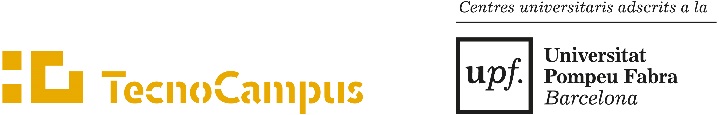 Indica el teu estudi:	Any  acadèmic d’inici del Grau:      Forma part de les assignatures que l'estudiant ha de cursar dins del seu pla d'estudis?  Sí  NoL’estudiant ha acreditat prèviament  el requisit B2 (MECR) d'una llengua estrangera (anglès, alemany, francès o italià)?   Sí  NoL’estudiant ha cursat l’idioma sol·licitat a l'ensenyament secundari?   Sí  NoEl termini per a la incorporació dels crèdits és des de l'inici del curs acadèmic fins al 31 de maig de cada curs acadèmic. Les sol·licituds presentades després del 31 de maig s'incorporaran el curs acadèmic següent. Excepcionalment, els estudiants que estiguin a l'últim curs dels seus estudis, en condicions d'acabar, podran sol·licitar el reconeixement amb posterioritat a aquesta data. Cal que ho indiquin en la sol·licitud. En aquest cas la data límit de presentació de les sol·licituds serà el dia abans de l'inici del curs següent.Amb la signatura d’aquest document autoritzo expressament a la Fundació Tecnocampus Mataró-Maresme a tractar les meves dades personals amb la finalitat de realitzar la gestió acadèmica dels estudiants. Les dades personals facilitades seran incorporades al fitxer de dades “Estudiants”. Aquestes dades podran ser cedides en aquells casos en què sigui necessari per al compliment de les obligacions legalment establertes. L'informem que en qualsevol moment podrà exercir els seus drets d'accés, rectificació, supressió i oposició, remetent un escrit  en el qual s'acompanyi una fotocòpia del DNI del titular dels dades a la següent adreça electrònica rgpd@tecnocampus.cat, o bé mitjançant una carta adreçada a la Secretaria General de la Fundació Tecnocampus Mataró-Maresme (Avinguda d’Ernest Lluch, 32 Edifici Universitari, 08302 Mataró). Si no pogués exercir de manera satisfactòria els drets aquí enumerats, podrà presentar una reclamació davant de l’Autoritat Catalana de Protecció de Dades (www.apdcat@gencat.cat), C/ Rosselló 214, Esc A 1er 1ª (08008) Barcelona.Signatura del sol·licitantMataró,          de/d’                       de 201           Mataró,       de/d’      de 20     SOL·LICITUD DE RECONEIXEMENT DE CRÈDITS RAC IDIOMESNom i cognoms:      Nom i cognoms:      DNI:      Telèfon:      Correu electrònic:      Correu electrònic:      EMPRESA (ESCSET)                               EMPRESA (ESCSET)                                POLITÈCNICA (ESUPT)                       POLITÈCNICA (ESUPT)                      SALUT (ESCST)SALUT (ESCST)AdE i GI                                                                                                                                                                                                                                                                                                                                                                                                                                                                                                                                                                                            Eng. ElectrònicaCAFETurismeEng. MecànicaInfermeriaDoble Turisme/AdE Eng. Organització IndustrialFisioteràpiaMàrquetingEng. Informàtica                                                                                                                                                                                                                                                                                                                                                                                                                                                                                                                       Doble Fisioteràpia/CAFE                                                                                                                                                                                                                                                                                                                                                                                                                                                                                             Doble AdE/MàrquetingAudiovisuals                                                                                                                                                                                                                                                                                                                                                                                                                                                                                                                 ☐AdE i GI - Docència en anglès                                                                                                                                                                                                                                                                                                                                                                                                                                                                                                                                                                                            ☐Videojocs                                                                                                                                                                                                                                                                                                                                                                                                                                                                                                                                       ☐Logística☐Doble Informàtica/Videojocs                                                                                                                                                                                                                                                                                                                                                                                                                                                                                                                                  INDICA EL CURS QUE ESTÀS FENT ACTUALMENT:Primer   Segon   Tercer   Quart   Cinquè   Documents Obligatoris:     Certificat nivell Idioma (còpia compulsada o original i fotocòpia)  Certificat notes ensenyament secundari (únicament en el cas de nivell de l’idioma inferior al B1)Proposta resolucióD’acord amb la Normativa de reconeixement acadèmic en crèdits per aprenentatge de llengües en els estudis de grau de la UPF (Acord del Consell de Govern de 26 de gener del 2009, modificat per Acord del Consell de Govern d'11 de març i de 6 de maig del 2015) , seguint els annexos d’aquesta normativa, emitim la següent resposta Favorable, nombre de crèdits proposats       Desfavorable, per      